Муниципальное бюджетное общеобразовательное учреждение 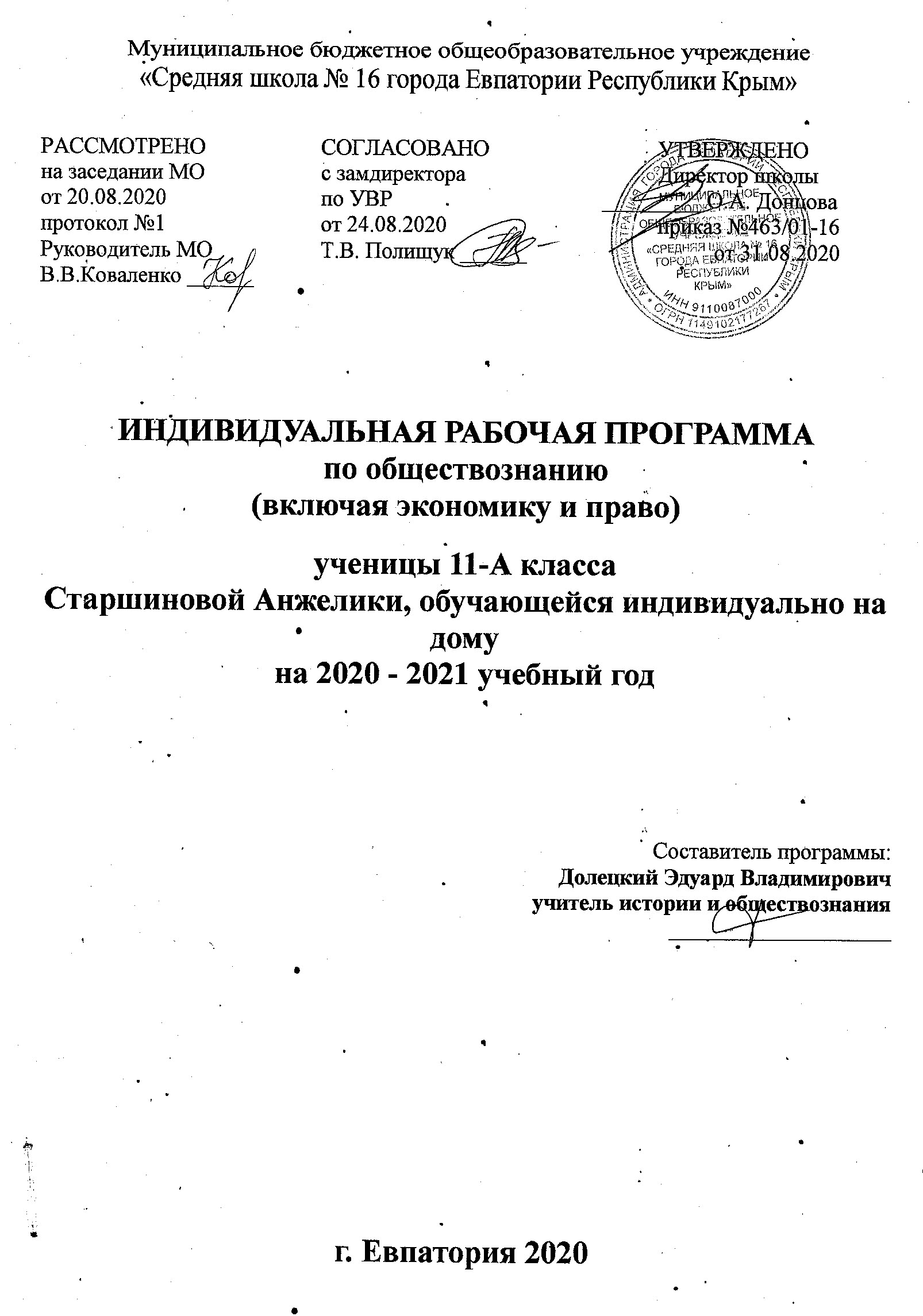 «Средняя школа № 16 города Евпатории Республики Крым» РАССМОТРЕНО			СОГЛАСОВАНО			УТВЕРЖДЕНОна заседании МО			с замдиректора				Директор школыот 20.08.2020			по УВР				_________ О.А. Донцовапротокол №1			от 24.08.2020				приказ №463/01-16Руководитель МО		Т.В. Полищук ______				от 31.08.2020В.В.Коваленко ______ИНДИВИДУАЛЬНАЯ РАБОЧАЯ ПРОГРАММА по обществознанию(включая экономику и право) ученицы 11-А класса Старшиновой Анжелики, обучающейся индивидуально на домуна 2020 - 2021 учебный год Составитель программы: Долецкий Эдуард Владимировичучитель истории и обществознания____________________ г. Евпатория 2020Общеобразовательный стандарт: Федеральный компонент государственных стандартов НО, ОО, СО утвержденный приказом Минобразования РФ от 05.03.2004 №1089 (с изменениями от 07.06.2017г № 506)Рабочая программа по обществознанию (включая экономику и право) для 11 класса составлена на основе авторской программы: Обществознание. Программы общеобразовательных учреждений, 6-11 классы. 11 класс / Обществознание. Л.Н. Боголюбов. – М.: Просвещение, 2011. – стр. 41.Учебник: Боголюбов Л. Н., Иванова Л. Ф., Лазебникова А. Ю. Обществознание. 11 класс : учебник для общеобразовательных организаций: Профильный уровень / Боголюбов Л. Н., Иванова Л. Ф., Лазебникова А. Ю. – М. : Просвещение, 2014. – 286 с.ПЛАНИРУЕМЫЕ РЕЗУЛЬТАТЫ ОСВОЕНИЯ КУРСАВ соответствии с требованиями, установленными ФКГОС, основной образовательной программой школы требования к результатам освоения курса включают требования к результатам освоения курса: – объяснять значение понятий о науке и философии; иметь представления о человеке и общество на различных этапах исторического развития; знать о роли деятельности в социально-гуманитарной сфере; – иметь представления о человеке и обществе; называть сферы общества, характеризовать ступени развития общества; знать состав и проблемы современного общества, взаимосвязь человека общества и природы; знать теории происхождения человека и становления общества; понимать сущность человека как проблема философии; иметь представления об историческом процессе и проблемах общественного прогресса; понимать роль свободы в деятельности человека; – знать о деятельности как способ существования людей; характеризовать деятельность людей и ее многообразие; иметь представления о содержании и формах духовной, трудовой, политическая деятельности;В результате изучения обществознания обучаемый должен знать: – социальные свойства человека, его взаимодействие с другими людьми; – сущность общества как формы совместной деятельности людей; – характерные черты и признаки основных сфер жизни общества; – содержание и значение социальных норм, регулирующих общественные отношения.В результате изучения обществознания обучаемый должен уметь: – описывать основные социальные объекты, выделяя их существенные признаки; человека как социально-деятельное существо; основные социальные роли; – сравнивать социальные объекты, суждения об обществе и человеке, выявлять их общие черты и различия; – объяснять взаимосвязи изученных социальных объектов (включая взаимодействия человека и общества, общества и природы, сфер общественной жизни); – приводить примеры социальных объектов определенного типа, социальных отношений; ситуаций, регулируемых различными видами социальных норм; деятельности людей в различных сферах; – оценивать поведение людей с точки зрения социальных норм, экономической рациональности; – решать познавательные и практические задачи в рамках изученного материала, отражающие типичные ситуации в различных сферах деятельности человека – осуществлять поиск социальной информации по заданной теме из различных ее носителей (материалы СМИ, учебный текст и другие адаптированные источники); различать в социальной информации факты и мнения; – самостоятельно составлять простейшие виды правовых документов (записки, заявления, справки и т.п.).В результате изучения обществознания обучаемый должен использовать приобретенные знания и умения в практической деятельности и повседневной жизни для: – полноценного выполнения типичных для подростка социальных ролей; – общей ориентации в актуальных общественных событиях и процессах; – нравственной и правовой оценки конкретных поступков людей; – реализации и защиты прав человека и гражданина, осознанного выполнения гражданских обязанностей – первичного анализа и использования социальной информации; – В результате изучения обществознания обучаемый должен приобрести общеучебные умения, навыки и способы деятельности: – сознательно организовывать свою познавательную деятельность (от постановки цели до получения и оценки результата);Результаты изучения курса соответствуют государственным требованиям, предъявляемым к подготовке выпускников общеобразовательных учреждений РФ. Требования направлены на реализацию личностно ориентированного, деятельностного и практико-ориентированного подходов; освоение учащимися интеллектуальной и практической деятельности; овладение знаниями и умениями, востребованными в повседневной жизни, позволяющими ориентироваться в окружающем мире, значимыми для сохранения окружающей среды и собственного здоровья.ТЕМАТИЧЕСКОЕ ПЛАНИРОВАНИЕКАЛЕНДАРНО-ТЕМАТИЧЕСКОЕ ПЛАНИРОВАНИЕ*Курсивом выделены те темы, которые изучаются индивидуально№ раздела и темыНаименование разделов и темКол-во часовКол-во часов№ раздела и темыНаименование разделов и темИндивидуальноСамостоятельно1Экономическая жизнь общества5152Социальная сфера4133Политическая жизнь общества7,52,5Итоговое обобщение0,50,5Итого1751Всего6868№ п/п№ п/пДата урокаДата урокаТемапланфактпланфактТема1. Экономическая жизнь общества (20 часов)1. Экономическая жизнь общества (20 часов)1. Экономическая жизнь общества (20 часов)1. Экономическая жизнь общества (20 часов)1. Экономическая жизнь общества (20 часов)107.09Роль экономики в жизни общества. Повторение и обобщение: право и экономика1. Роль экономики в жизни общества. Повторение и обобщение: право и экономика2. Экономика: наука и хозяйство. Повторение и обобщение: право и экономика214.09Экономика: наука и хозяйство3. Экономический рост и развитие321.09Экономический рост и развитие428.09Рыночные отношения в экономике4. Фирма в экономике505.10Фирма в экономике5. Правовые основы предпринимательской деятельности612.10Правовые основы предпринимательской деятельности6. Слагаемые успеха в бизнесе7. Слагаемые успеха в бизнесе719.10Экономика и государство826.10Финансы в экономике909.11Занятость и безработица1016.11Мировая экономика8. Мировая экономика9. Мировая экономика. Глобальные проблемы экономики10. Экономическая культура2. Социальная сфера (17 часов)2. Социальная сфера (17 часов)2. Социальная сфера (17 часов)2. Социальная сфера (17 часов)2. Социальная сфера (17 часов)1123.11Социальная структура общества11. Социальная структура общества1230.11Социальная мобильность1307.12Социальные нормы и отклоняющееся поведение12. Социальные нормы и отклоняющееся поведение13. Социальные нормы и отклоняющееся поведение. Преступность1414.12Нации и межнациональные отношения14. Нации и межнациональные отношения1521.12Семья и быт15. Семья и быт1628.12Гендер – социальный пол16. Гендер – социальный пол1711.01Молодёжь в современном обществе17. Молодёжь в современном обществе1818.01Демографическая ситуация в современной России18. Демографическая ситуация в современной России19. Обобщение3. Политическая жизнь общества (30 часов)3. Политическая жизнь общества (30 часов)3. Политическая жизнь общества (30 часов)3. Политическая жизнь общества (30 часов)3. Политическая жизнь общества (30 часов)1925.01Политика и власть 20. Политика и власть 21. Политика и власть2001.02Политическая система22. Политическая система23. Политическая система2108.02Гражданское общество и правовое государство24. Гражданское общество и правовое государство25. Гражданское общество и правовое государство2215.02Демократические выборы26. Демократические выборы27. Демократические выборы2301.03Политические партии и партийные системы2415.03Политические партии и партийные системы28. Политические партии и партийные системы2529.03Политическая элита и политическое лидерство2605.04Политическая элита и политическое лидерство29. Политическая элита и политическое лидерство2712.04Политическое сознание30. Политическое сознание31. Политическое сознание32. Политическое поведение33. Политическое поведение34. Политическое поведение2819.04Политический процесс и культура политического участия2926.04Политический процесс и культура политического участия30Политический процесс и культура политического участия3117.05Политика и право32Политика и право3324.05Итоговое занятие по теме «Политическая жизнь общества»34Итоговое обобщение